　　　　　　　　郡山市市民活動サポートセンター　市民協働まちづくり塾(基礎コース) 受講申込票参加希望の講座にチェックを入れて申し込み下さい※2名以上の方が参加する場合は、備考のところにお名前をご記入ください。※取得する個人情報は、講座に関するご案内・ご連絡、講座の参加登録にのみ使用いたします。また、個人情報を第三者に提供することはありません。会　　場（※諸事情により会場が変更になる場合があります）郡山市　中央公民館（郡山市麓山一丁目8-4）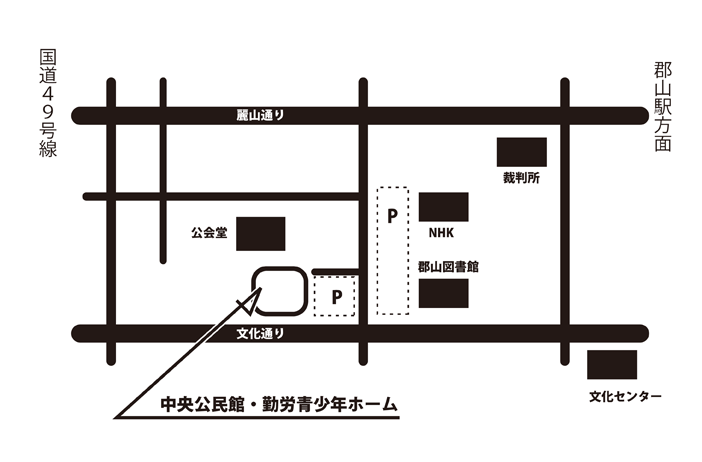 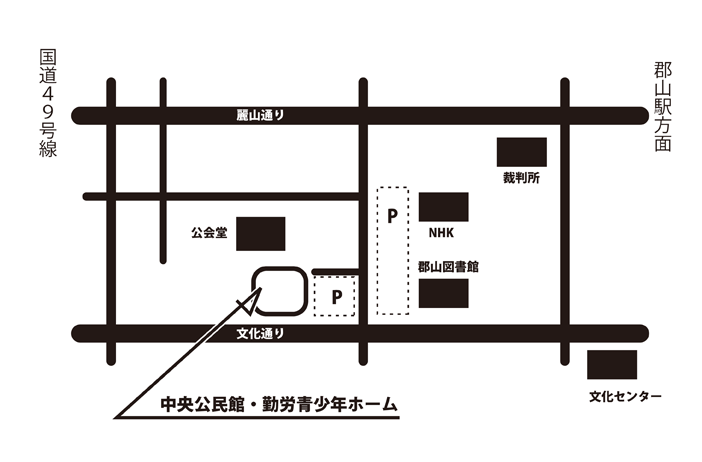 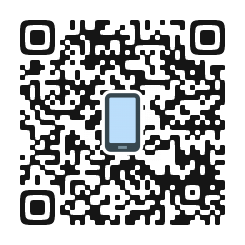 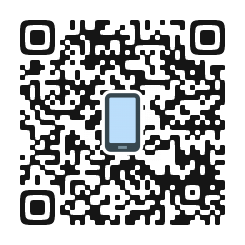 済2019年5月21日（火）「市民のチカラで社会を良くする方法」を学ぶ済2019年7月23日（火）組織を成長させるヒトづくりを学ぶ済2019年9月25日（水）組織の基盤づくりを学ぶ済2019年11月19日（火）共感を得る資金集めの手法を学ぶ2020年 1月28日（火）社会課題の解決に向けた協働のあり方を学ぶ団体名個人は記載不要個人は記載不要参加者氏名　（役職）連絡先Tel Fax備　考